Toruń, dnia 28.08.2023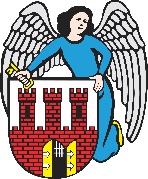 Margareta Skerska-Roman						Piotr LenkiewiczRadni Miasta ToruniaPan				Michał ZaleskiPrezydent Miasta ToruniaInterpelacjaSzanowny Panie Prezydencie,zwracamy się z prośbą o wsparcie działań zmierzających do pozostawienia Filii nr 4 Książnicy Kopernikańskiej w obecnej lokalizacji (tj. przy ulicy Poznańskiej 52). Działalność placówki współfinansowana jest ze środków Gminy Miasta Toruń.W przestrzeni publicznej pojawiły się informacje dotyczące przeniesienia filii do budynku przy nowopowstającej szkole podstawowej przy ulicy Strzałowej. Naszym zdaniem jest to bardzo krzywdzące dla mieszkańców dzielnicy Podgórz, którzy korzystają teraz z biblioteki znajdującej się w bardzo dogodnej lokalizacji (jest to około 800 czytelników!). Po przeniesieniu odległość do placówki znacznie się zwiększy, co utrudni lub nawet uniemożliwi dostęp do usług jakie ona oferuje, szczególnie osobom starszym.	Wiele też mówi się o tym, że czytelnictwo w Polsce jest na bardzo niskim poziomie, a przeniesienie biblioteki z dogodnego, łatwo dostępnego miejsca, gdzie książkę można wypożyczyć idąc na zakupy, do apteki, na pocztę itp., na pewno nie będzie sprzyjać jej wzrostowi. Poza tym nie wszystkich stać na zakup książek i to właśnie biblioteka blisko domu jest odpowiedzią na potrzeby czytelnicze mieszkańców, którzy chętnie korzystają z jej księgozbioru, nowości wydawniczych czy bestsellerów. Placówka oferuje także inne usługi, tj. dostęp do katalogów on-line oraz Kujawsko-Pomorskiej Biblioteki Cyfrowej.	Filia nr 4 posiada oddział dla dzieci, z którego korzystają nie tylko najmłodsi czytelnicy wraz z rodzicami, ale zlokalizowane niedaleko szkoły podstawowe (np. nr 15, nr 14) i przedszkola (nr 12, nr 14). Promowanie czytelnictwa wśród dzieci to przecież niezwykle ważna misja, którą z powodzeniem realizuje Filia nr 4, w ciągu całego roku szkolnego. Jej dogodna lokalizacja sprzyja temu, bo dzieci mogą dojść do niej pieszo.Obecnie lewobrzeże jest jedną z wielu dynamicznie rozwijających się dzielnic Torunia. Powstają nowe bloki mieszkalne, co powoduje, iż liczba mieszkańców systematycznie rośnie (np. ulica Okólna). W najbliższej przyszłości (w roku 2026) planowany jest drugi etap budowy Osiedla Glinki, bezpośrednio od strony trasy S10. W tej lokalizacji powstanie kompleks siedmiu budynków (łącznie 542 mieszkań i 80 garaży). Warto podkreślić, iż ma być tu też wybudowanych 150 mieszkań dla seniorów, którzy stanowią dużą grupę osób korzystających z bibliotek.W związku z powyższym bardzo prosimy o wsparcie działań zmierzających do pozostawienia Filii nr 4 Książnicy Kopernikańskiej w obecnej lokalizacji.Z poważaniem(-) Margareta Skerska-Roman(-) Piotr Lenkiewicz